ПРОТОКОЛ № _____Доп. Вр.                    в пользу                                           Серия 11-метровых                    в пользу                                            Подпись судьи : _____________________ /_________________________ /ПредупрежденияУдаленияПредставитель принимающей команды: ______________________ / _____________________ Представитель команды гостей: _____________________ / _________________________ Замечания по проведению игры ______________________________________________________________________________________________________________________________________________________________________________________________________________________________________________________________________________________________________________________________________________________________________________________________________________________________________________________________________________________________________________________________Травматические случаи (минута, команда, фамилия, имя, номер, характер повреждения, причины, предварительный диагноз, оказанная помощь): _________________________________________________________________________________________________________________________________________________________________________________________________________________________________________________________________________________________________________________________________________________________________________________________________________________________________________Подпись судьи:   _____________________ / _________________________Представитель команды: ______    __________________  подпись: ___________________    (Фамилия, И.О.)Представитель команды: _________    _____________ __ подпись: ______________________                                                             (Фамилия, И.О.)Лист травматических случаевТравматические случаи (минута, команда, фамилия, имя, номер, характер повреждения, причины, предварительный диагноз, оказанная помощь)_______________________________________________________________________________________________________________________________________________________________________________________________________________________________________________________________________________________________________________________________________________________________________________________________________________________________________________________________________________________________________________________________________________________________________________________________________________________________________________________________________________________________________________________________________________________________________________________________________________________________________________________________________________________________________________________________________________________________________________________________________________________________________________________________________________________________________________________________________________________________________________________________________________________________________________________________________________________________________________________________________________________________________________________________________________________________________________________________________________________________________________Подпись судьи : _________________________ /________________________/ 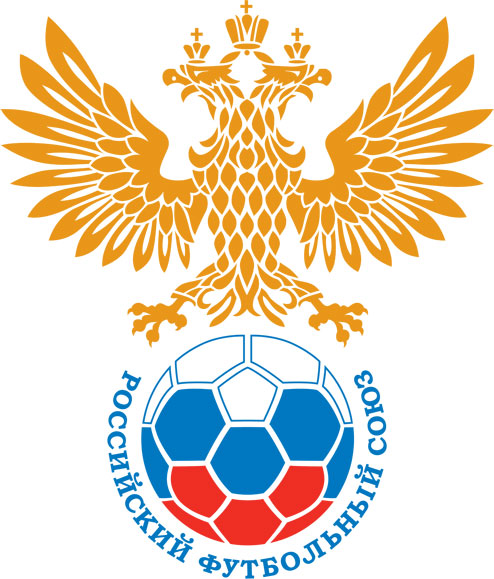 РОССИЙСКИЙ ФУТБОЛЬНЫЙ СОЮЗМАОО СФФ «Центр»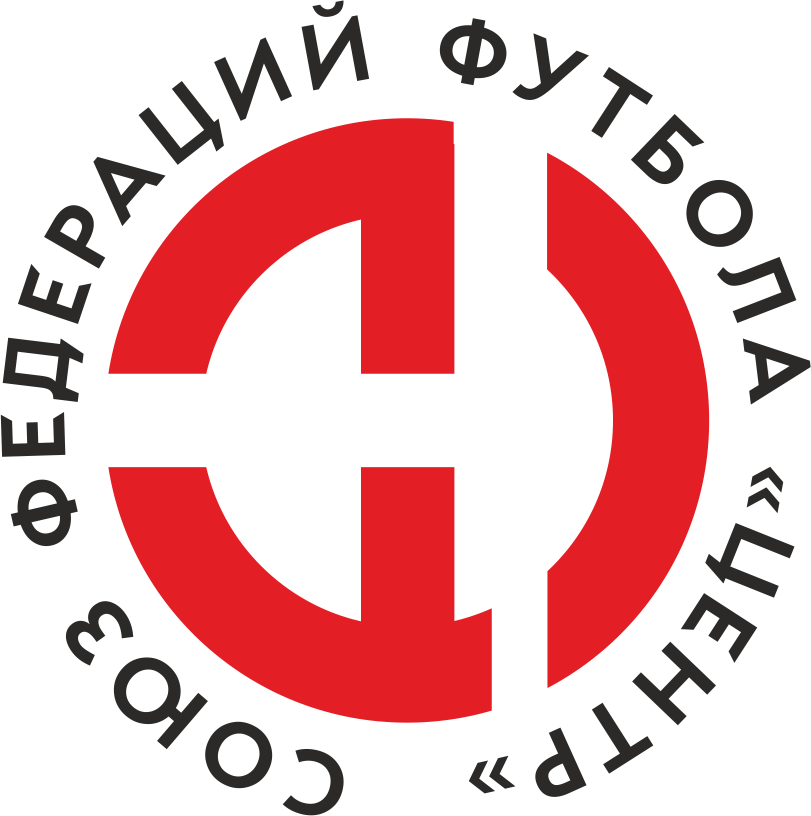    Первенство России по футболу среди команд III дивизиона, зона «Центр» _____ финала Кубка России по футболу среди команд III дивизиона, зона «Центр»Дата:18 июня 2022Металлург-Оскол (Старый Оскол)Металлург-Оскол (Старый Оскол)Металлург-Оскол (Старый Оскол)Металлург-Оскол (Старый Оскол)Русичи-Орёл (Орёл)Русичи-Орёл (Орёл)команда хозяевкоманда хозяевкоманда хозяевкоманда хозяевкоманда гостейкоманда гостейНачало:16:00Освещение:ЕстесственноеЕстесственноеКоличество зрителей:500Результат:4:1в пользуМеталлург-Оскол (Старый Оскол)1 тайм:2:1в пользув пользу Металлург-Оскол (Старый Оскол)Судья:Глазьев Алексей  (Смоленск)кат.1 кат.1 помощник:Гнездилов Ярослав  Воронежкат.3 кат.2 помощник:Акопян Илья  Воронежкат.3 кат.Резервный судья:Резервный судья:Ченцов Сергей (Старый Оскол)кат.2 кат.Инспектор:Пешков Александр Васильевич  ВоронежПешков Александр Васильевич  ВоронежПешков Александр Васильевич  ВоронежПешков Александр Васильевич  ВоронежДелегат:СчетИмя, фамилияКомандаМинута, на которой забит мячМинута, на которой забит мячМинута, на которой забит мячСчетИмя, фамилияКомандаС игрыС 11 метровАвтогол0:1Георгий БорисовРусичи-Орёл (Орёл)241:1Сергей БаркаловМеталлург-Оскол (Старый Оскол)372:1Сергей БаркаловМеталлург-Оскол (Старый Оскол)453:1Василий ШаталовМеталлург-Оскол (Старый Оскол)514:1Юрий АндрейченкоМеталлург-Оскол (Старый Оскол)80Мин                 Имя, фамилия                          КомандаОснованиеРОССИЙСКИЙ ФУТБОЛЬНЫЙ СОЮЗМАОО СФФ «Центр»РОССИЙСКИЙ ФУТБОЛЬНЫЙ СОЮЗМАОО СФФ «Центр»РОССИЙСКИЙ ФУТБОЛЬНЫЙ СОЮЗМАОО СФФ «Центр»РОССИЙСКИЙ ФУТБОЛЬНЫЙ СОЮЗМАОО СФФ «Центр»РОССИЙСКИЙ ФУТБОЛЬНЫЙ СОЮЗМАОО СФФ «Центр»РОССИЙСКИЙ ФУТБОЛЬНЫЙ СОЮЗМАОО СФФ «Центр»Приложение к протоколу №Приложение к протоколу №Приложение к протоколу №Приложение к протоколу №Дата:18 июня 202218 июня 202218 июня 202218 июня 202218 июня 2022Команда:Команда:Металлург-Оскол (Старый Оскол)Металлург-Оскол (Старый Оскол)Металлург-Оскол (Старый Оскол)Металлург-Оскол (Старый Оскол)Металлург-Оскол (Старый Оскол)Металлург-Оскол (Старый Оскол)Игроки основного составаИгроки основного составаЦвет футболок: Белый       Цвет гетр: БелыйЦвет футболок: Белый       Цвет гетр: БелыйЦвет футболок: Белый       Цвет гетр: БелыйЦвет футболок: Белый       Цвет гетр: БелыйНЛ – нелюбительНЛОВ – нелюбитель,ограничение возраста НЛ – нелюбительНЛОВ – нелюбитель,ограничение возраста Номер игрокаЗаполняется печатными буквамиЗаполняется печатными буквамиЗаполняется печатными буквамиНЛ – нелюбительНЛОВ – нелюбитель,ограничение возраста НЛ – нелюбительНЛОВ – нелюбитель,ограничение возраста Номер игрокаИмя, фамилияИмя, фамилияИмя, фамилия16Роман Клюкин Роман Клюкин Роман Клюкин 21Александр Фролов Александр Фролов Александр Фролов 7Юрий Андрейченко Юрий Андрейченко Юрий Андрейченко 23Иван Христов Иван Христов Иван Христов 9Сергей Баркалов Сергей Баркалов Сергей Баркалов 14Александр Черкасских (к)Александр Черкасских (к)Александр Черкасских (к)26Сергей Кудрин Сергей Кудрин Сергей Кудрин 15Петр Москалюк Петр Москалюк Петр Москалюк 22Егор Ручкин Егор Ручкин Егор Ручкин 17Данил Умрихин Данил Умрихин Данил Умрихин 11Павел Колчев Павел Колчев Павел Колчев Запасные игроки Запасные игроки Запасные игроки Запасные игроки Запасные игроки Запасные игроки 1Артем ГерасимовАртем ГерасимовАртем Герасимов12Кирилл СергачёвКирилл СергачёвКирилл Сергачёв31Сергей ВасильевСергей ВасильевСергей Васильев20Микаел АгбалянМикаел АгбалянМикаел Агбалян24Сергей КузнецовСергей КузнецовСергей Кузнецов18Антон СушковАнтон СушковАнтон Сушков10Василий ШаталовВасилий ШаталовВасилий Шаталов2Артем КопусАртем КопусАртем КопусТренерский состав и персонал Тренерский состав и персонал Фамилия, имя, отчествоФамилия, имя, отчествоДолжностьДолжностьТренерский состав и персонал Тренерский состав и персонал 1Олег Николаевич ГрицкихДиректорДиректорТренерский состав и персонал Тренерский состав и персонал 2Владимир Алексеевич КопаевНачальник командыНачальник команды3Александр Михайлович СитоликВрачВрач4567ЗаменаЗаменаВместоВместоВместоВышелВышелВышелВышелМинМинСудья: _________________________Судья: _________________________Судья: _________________________11Павел КолчевПавел КолчевПавел КолчевВасилий ШаталовВасилий ШаталовВасилий ШаталовВасилий Шаталов464622Данил УмрихинДанил УмрихинДанил УмрихинСергей КузнецовСергей КузнецовСергей КузнецовСергей Кузнецов4646Подпись Судьи: _________________Подпись Судьи: _________________Подпись Судьи: _________________33Егор РучкинЕгор РучкинЕгор РучкинАнтон СушковАнтон СушковАнтон СушковАнтон Сушков4646Подпись Судьи: _________________Подпись Судьи: _________________Подпись Судьи: _________________44Петр МоскалюкПетр МоскалюкПетр МоскалюкСергей ВасильевСергей ВасильевСергей ВасильевСергей Васильев737355Иван ХристовИван ХристовИван ХристовАртем КопусАртем КопусАртем КопусАртем Копус858566Сергей БаркаловСергей БаркаловСергей БаркаловМикаел АгбалянМикаел АгбалянМикаел АгбалянМикаел Агбалян858577        РОССИЙСКИЙ ФУТБОЛЬНЫЙ СОЮЗМАОО СФФ «Центр»        РОССИЙСКИЙ ФУТБОЛЬНЫЙ СОЮЗМАОО СФФ «Центр»        РОССИЙСКИЙ ФУТБОЛЬНЫЙ СОЮЗМАОО СФФ «Центр»        РОССИЙСКИЙ ФУТБОЛЬНЫЙ СОЮЗМАОО СФФ «Центр»        РОССИЙСКИЙ ФУТБОЛЬНЫЙ СОЮЗМАОО СФФ «Центр»        РОССИЙСКИЙ ФУТБОЛЬНЫЙ СОЮЗМАОО СФФ «Центр»        РОССИЙСКИЙ ФУТБОЛЬНЫЙ СОЮЗМАОО СФФ «Центр»        РОССИЙСКИЙ ФУТБОЛЬНЫЙ СОЮЗМАОО СФФ «Центр»        РОССИЙСКИЙ ФУТБОЛЬНЫЙ СОЮЗМАОО СФФ «Центр»Приложение к протоколу №Приложение к протоколу №Приложение к протоколу №Приложение к протоколу №Приложение к протоколу №Приложение к протоколу №Дата:Дата:18 июня 202218 июня 202218 июня 202218 июня 202218 июня 202218 июня 2022Команда:Команда:Команда:Русичи-Орёл (Орёл)Русичи-Орёл (Орёл)Русичи-Орёл (Орёл)Русичи-Орёл (Орёл)Русичи-Орёл (Орёл)Русичи-Орёл (Орёл)Русичи-Орёл (Орёл)Русичи-Орёл (Орёл)Русичи-Орёл (Орёл)Игроки основного составаИгроки основного составаЦвет футболок: зеленый   Цвет гетр:  зеленыйЦвет футболок: зеленый   Цвет гетр:  зеленыйЦвет футболок: зеленый   Цвет гетр:  зеленыйЦвет футболок: зеленый   Цвет гетр:  зеленыйНЛ – нелюбительНЛОВ – нелюбитель,ограничение возрастаНЛ – нелюбительНЛОВ – нелюбитель,ограничение возрастаНомер игрокаЗаполняется печатными буквамиЗаполняется печатными буквамиЗаполняется печатными буквамиНЛ – нелюбительНЛОВ – нелюбитель,ограничение возрастаНЛ – нелюбительНЛОВ – нелюбитель,ограничение возрастаНомер игрокаИмя, фамилияИмя, фамилияИмя, фамилия1Михаил Моисеев Михаил Моисеев Михаил Моисеев 57Константин Шмаков  Константин Шмаков  Константин Шмаков  77Дмитрий Меркулов Дмитрий Меркулов Дмитрий Меркулов 26Евгений Симаков  Евгений Симаков  Евгений Симаков  10Георгий Борисов Георгий Борисов Георгий Борисов 5Роман Друшляков Роман Друшляков Роман Друшляков 24Петр Мясищев Петр Мясищев Петр Мясищев 17Никита Новиков Никита Новиков Никита Новиков 23Никита Красов Никита Красов Никита Красов 9Максим Николаев Максим Николаев Максим Николаев 55Дмитрий Копылов  Дмитрий Копылов  Дмитрий Копылов  Запасные игроки Запасные игроки Запасные игроки Запасные игроки Запасные игроки Запасные игроки 16Максим Сафонов Максим Сафонов Максим Сафонов 15Александр Дурнев Александр Дурнев Александр Дурнев 18Данила ФедотовДанила ФедотовДанила Федотов22Иван СтавцевИван СтавцевИван Ставцев3Мухтар МухамадМухтар МухамадМухтар Мухамад7Владимир БагровВладимир БагровВладимир Багров11Максим Серегин Максим Серегин Максим Серегин 88Кирилл КолесниковКирилл КолесниковКирилл Колесников77Иван ЧенцовИван ЧенцовИван Ченцов6Роберти АлександриаРоберти АлександриаРоберти АлександриаРоберти АлександриаРоберти АлександриаРоберти АлександриаТренерский состав и персонал Тренерский состав и персонал Фамилия, имя, отчествоФамилия, имя, отчествоДолжностьДолжностьТренерский состав и персонал Тренерский состав и персонал 1Руслан Викторович АкимовТренер вратарейТренер вратарейТренерский состав и персонал Тренерский состав и персонал 2Евгений Сергеевич Харин Массажист Массажист 34567Замена Замена ВместоВместоВышелМинСудья : ______________________Судья : ______________________11Никита НовиковНикита НовиковМаксим Серегин 5822Никита КрасовНикита КрасовМухтар Мухамад58Подпись Судьи : ______________Подпись Судьи : ______________Подпись Судьи : ______________33Роман ДрушляковРоман ДрушляковИван Ставцев58Подпись Судьи : ______________Подпись Судьи : ______________Подпись Судьи : ______________44Георгий БорисовГеоргий БорисовКирилл Колесников6255Максим НиколаевМаксим НиколаевВладимир Багров6966Константин Шмаков Константин Шмаков Александр Дурнев 7777        РОССИЙСКИЙ ФУТБОЛЬНЫЙ СОЮЗМАОО СФФ «Центр»        РОССИЙСКИЙ ФУТБОЛЬНЫЙ СОЮЗМАОО СФФ «Центр»        РОССИЙСКИЙ ФУТБОЛЬНЫЙ СОЮЗМАОО СФФ «Центр»        РОССИЙСКИЙ ФУТБОЛЬНЫЙ СОЮЗМАОО СФФ «Центр»   Первенство России по футболу среди футбольных команд III дивизиона, зона «Центр» _____ финала Кубка России по футболу среди футбольных команд III дивизиона, зона «Центр»       Приложение к протоколу №Дата:18 июня 2022Металлург-Оскол (Старый Оскол)Русичи-Орёл (Орёл)команда хозяевкоманда гостей